Wed. March 1st 2023 The wind that shakes the Barley, Ken Loach, 2006 “Red line” for this semester is the “ land issue” in the British Empire and the Commonwealth.  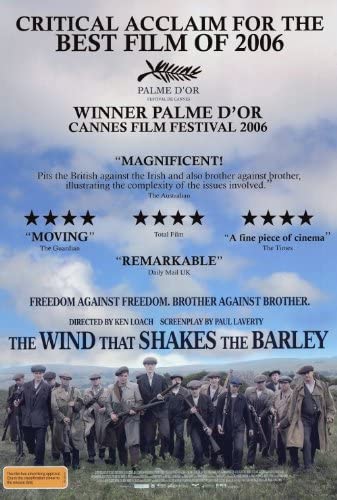 The action takes place during the Irish War independence ( 1919-1921) and the Irish Civil war (1922-1923) . Focus on Irish Republicans – the film won the Cannes film festival ‘s Palme d’Or Ken Loach is  interested in social issues in GB ( unemployment, homelessness ..)  , “everyday realities of the British working class” : working class families/ denounces bureaucracy : ladybird ladybird (1994)  + I Daniel  Blake ( 2016 ) etc. Also well known for his sense of humour : See The Angel’s Share  ( La part des anges ), 2012 	  https://www.britannica.com/biography/Ken-LoachSee 2 critics . https://www.historyireland.com/film-eye-the-wind-that-shakes-the-barley/https://www.theguardian.com/culture/2006/jun/23/3→  4 Aspects . Choose only 1 ( teamwork) ▪ 1. SONG/ BALLAD  :” The wind that skakes the barley” is an Irish ballad.   In your opinion, why has Ken Loach chosen this ballad as the title of his film?  https://www.youtube.com/watch?v=Y6wqbrPX-lA  See if additional time Irish music and diasporic Irish ( Diaspora: migration of a group. Ex: dispersal of Jews from Palestine)   https://academic.oup.com/edited-volume/35083/chapter-abstract/299101707?redirectedFrom=fulltext▪  2. HISTORICAL BACKGROUND / TIMELINE:  Imagine an MCQ  ( 8 questions) mainly using the elements I copied below. Send it to me : eeppcrouanveron@gmail.comAlso use https://en.wikipedia.org/wiki/Irelandhttps://www.britannica.com/topic/Irish-Republican-ArmyHistory: Ireland  was conquered by England in the 16th and early 17th   (Tudor conquest)  and ruled as a dependency until 1801 ( In 1801 The Acts of Union merged the kingdom of Ireland and the kingdom of Great Britain to create a United Kingdom of Great Britain and Ireland. ) See : The 1798 Rebellion in Ireland / Michael Colins , supporter of the 1921 treaty that led to the partition of the island. It became a Republic in 1922 ( see role of the IRA) and was a member of the Commonwealth until 1949. “The Troubles” or “the Northern Ireland conflict” opposed the  Protestant unionists ( lotyalists) who wanted to remain in the UK to the Roman Catholic nationalists ( republicans) who wanted Northern Ireland to be part of the Republic of Ireland  lasted for about 30 years ( 1960s 1998)  ( see Good Friday Agreement in 1998  ). In 1973, The Republic of Ireland joined the European Economic Community.  In 2020  , Northern Ireland and the United Kingdom left the EU  ( Brexit)  Politics: Leo Varadkar, Irish Prime minister (centre-right)  was reelected for the 2nd time in  Dec. 2022. . His party , Fine Gael: Liberal conservative party  ) and Fiana Fail ( centrist party/ has a partnership with the nationalist SDLP in Northern Ireland ). Opposed to Sinn Fein , (Nationalist Party , historic links with IRA ) Leader : Gerry Adams now retired . replaced by Mary Lou McDonald , Labour Party Now: Coalition : Fianna Fàil Party ( with Michael Martin)  + Fine Gael ( with Leo Varadkar) + Green Party (with Eamon Ryan)  Religion : There are 2 main religious groups in Ireland .  The majority of Irish are Roman Catholic while there is a smaller number of Protestant . ( 42,3% of the pop. identify as Catholic and 37,3% as Protestant or other Christian). See : https://theconversation.com/northern-ireland-census-shows-more-catholics-than-protestants-a-political-scientist-on-what-this-really-means-191273Geography:Ireland is the second –largest island in the British Isles and the third largest island in Europe.  My focus ( later) : See Ireland and Brexit , The Republic of Ireland has been a member state of The European Economic Community since 1973 ( Wed. 1 March 2023) ▪ 3. REPRESENTATION OF IRELAND:  Give 8 Keywords  and justify each word. The island is divided into The Republic of Ireland ( 26 counties) and Northern Ireland ( The province of Ulster: 6 counties). Gaelic name Eire. :  Etymology  of the country’s name : Eire Land ( or Erin Land ) . Over time the name has morphed to Ireland.   See tourism: folklore, food, places to visit, famous people ( literary men and women, singers etc.) Use : https://en.wikipedia.org/wiki/Irelandand https://www.irishtourism.com/festivals▪  4.  THE LAND FACTOR, Word bank : From what you know about the subject ( the history of the British Empire + the development of the Commonwealth + French, British … history etc.) can you make a list of important words dealing with the importance of land in the history of empires and in today’s geopolitical issues. The example of Ireland is a good starting point !  See also:   https://en.wikipedia.org/wiki/IrelandAnd   https://academic.oup.com/edited-volume/35083/chapter-abstract/299101707?redirectedFrom=fulltextWordbank: Sovereign state , exile , identity, a dominion,  a constituent country ( ex: Northern Ireland is a constituent country of the United Kingdom), settlers,  etc… 